Социально-бытовая ориентация
(экономическая игра)Цели: познакомить детей с понятиями: «экономика», «собственность», «товар», «деньги», «цена», «сделка», «партнеры», «бартер», «покупатель-продавец»; способствовать развитию деловых качеств: бережливости, практичности.Оборудование: карточки с представленными экономическими терминами; схема кроссворда, красочно оформленное название темы.Ход занятия I. Введение.Ознакомительная беседа.ЧтоядамТелеграмма! Телеграмма!Я глазам не верю прямо!Выезжает, вылетает,Прибывает в гости к намЗнаменитый Чтоядам!Тут сбежалась вся квартира:Дядя Боря, тетя Ира,Мама, бабушка и дед,В двери выглянул сосед:– Это правда или нет?!Даже папа, слыша это,Прибежал из кабинета:– Неужели ЧтоядамВ самом деле едет к нам?– Да! – сказала мама. –Вот же телеграмма!Тут сосед, и дед, и дядяЗакричали, в окна глядя:– Самолет!..Я взглянул, и в этот мигС самолета кто-то – прыг!Знаменитый ЧтоядамПрямо с неба прыгнул к нам.И к нему наперегóнкиВсе мальчишки, все девчонки:– Чтоядам! Чтоядам!Ты привез игрушки нам?– Мчался я, как на ракете,Я привез вам все на свете!В чемодане у меняТри машины, два коня,Самолет и самокат,Шоколад и мармелад…Подбегайте, подходите!Выбирайте что хотите!Тут волшебник ЧтоядамРаскрывает чемодан.Гладит каждому макушку,Дарит каждому игрушку.– Подходите, хватит всем!Все дарю вам насовсем!– Это замечательное стихотворение больше похоже на быль или на сказку?– Можем ли мы в реальной жизни приобрести что-либо, не заплатив за товар? (Нет.)– Если нам необходим какой-либо предмет, как мы действуем в этом случае? (Идем в магазин, на рынок, покупаем необходимую вещь.)Вывод: так вот мы и поговорим с вами, что же такое товар, деньги, экономика, партнеры и партнерство, бартер и сделка, что представляет  из себя собственность и какая она бывает.II. Основная часть занятия.1. Терминологическая работа.1) Знакомство с понятием «экономика».– Люди всегда обменивались товаром – мебель меняли на одежду, одежду на фрукты и овощи, фрукты и овощи на хлеб и т. д. Но не всегда можно было найти нужный товар на обмен. Чтобы было легче менять, люди изобрели деньги. Теперь на них очень многое можно купить. А на свете так много полезных и красивых вещей! Где же сейчас можно взять деньги? Способов много. Читали Э. Успенского «Каникулы в Простоквашино»? Что сказал дядя Федор? ( «Пойдем искать клад».)Можно процитировать отрывок.– Клад – это, конечно, замечательно, но весьма несерьезно. Люди зарабатывают деньги своим талантом, знаниями, умением.Все хотят сделать прическу у ловкого парикмахера, посмотреть на знаменитого фокусника, попасть к мудрому врачу. Тысячи людей собираются, чтобы подивиться на силачей, поднимающих тяжелые штанги, чтобы послушать певцов и музыкантов, увидеть картины великих художников.Чтобы денег было достаточно, надо уметь делать нужные людям вещи: красивую посуду, вышитые полотенца, теплую одежду, удобную обувь, разноцветные карандаши и др. Тогда люди охотно отдадут за такой труд свои деньги.– Итак, что же такое экономика? (От греческого «oikonomike», буквально – искусство ведения домашнего хозяйства.)– Что значит заниматься домашним хозяйством? (Грамотно распределять семейный бюджет.)Сейчас слово «экономика» означает плановое ведение хозяйства страны – где тоже нужно готовить продукты, шить одежду, делать игрушки, выпускать книги, строить дома для всех жителей, прокладывать дороги.2) Знакомство с понятием «собственность».– Что же это такое собственность? (Собственность – это то, что принадлежит одному человеку или группе людей.)– Ребята, назовите свои личные вещи. (Пальто, платье, обувь, книги, игрушки и т. д.)У каждого из вас есть личные вещи – они принадлежат только вам. Это ваша личная собственность. (На столе лежат различные вещи детей.)Ребята, разберите свои личные вещи, личную собственность. (Дети разбирают.)Дом или квартира, машина, дача, гараж – это личная собственность ваших родителей, личная собственность вашей семьи.А театры, дороги, вокзалы, школы – это принадлежит государству и является государственной собственностью.– Так какая же бывает собственность? (Собственность бывает личная и государственная.)3) Знакомство с понятием «товар». – Когда собственность становится товаром?У вашей семьи есть машина, но родители решили ее продать, и машина из собственности превращается в товар.Один предприниматель хочет купить в личную собственность у государства или другого лица, например здание кинотеатра, это здание становится товаром.Вы занимаетесь коллекционированием марок. У вас есть одинаковые марки, и вы захотели одинаковые поменять на новые. Ваши марки становятся товаром.– Что же такое товар?Товар – продукт труда, произведенный для обмена (продажи).4) Выяснение понятий «деньги», «партнеры», «бартер», «сделка».– Ваши родители решили продать машину.  Что они хотят получить?  (Деньги.)– Что же такое деньги? (Деньги – это ценные бумаги.)Родители находят покупателя и договариваются о цене, о времени продажи, о сроке выплаты. Они заключили сделку и стали партнерами.Вы решили поменять одни марки на другие, без участия денег. Обмен товара без участия денег называется бартер. А такой договор называется бартерной сделкой.2. Ролевые игры.1) Обыгрывание ситуаций.Покупатель – продавецМаша вырастила на огороде много овощей. Она решила их продать. Овощи стали товаром, а Маша – продавцом. На базаре на каждый овощ повесила ценник. Пришел покупатель, выбрал товар, заплатил деньги и забрал товар.ПартнерыВова хочет продать музыкальный диск, Коля хочет купить музыкальный диск. Вова назначает цену, но у Коли не хватает денег на эту покупку. Они договариваются о цене, времени продажи, месте встречи. Мальчики стали партнерами. Когда Коля купит товар, а Вова продаст, значит, они произведут сделку. Бартерная сделкаУ Оли книги и у Тани есть книги. Они их уже прочитали и хотят иметь другие книги. Они договариваются об обмене книг, то есть друг с другом меняются. Они произведут бартерную сделку.2) Разгадывание кроссворда.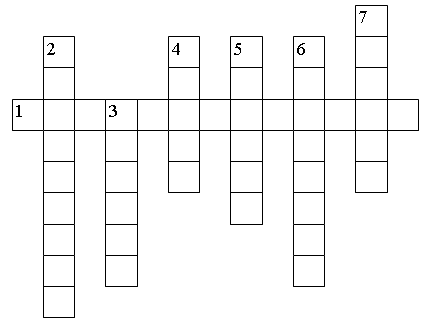 1. Как называется то, что принадлежит одному человеку или группе людей? (Собственность.)2. Плановое ведение хозяйства. (Экономика.)3. Как называется договор между людьми, которые хотят что-то купить, продать, обменять? (Сделка.)4. Чем становится собственность,  если ее хотят продать,  обменять?  (Товар.)5. Как называются ценные бумаги, при помощи которых делают покупки? (Деньги.)6. Как называют человека, который продает товар? (Продавец.)7. Обмен товарами без участия денег. (Бартер.)3) Чтение по ролям стихотворения А. Л. Барто «Копейкин».Читается произведение от лица автора, Копейкина, его брата, сестры, деда, отца.		В будний день и выходной	Раздается за стеной:               –Ты возьмешь меня на пляж?               –Что ты мне за это дашь?               –Очини мне карандаш!               –Что ты мне за это дашь?		Алексей пришел из школы, 	Это он ведет торги.	(Знаю я Алешин голос,	Узнаю его шаги.)	Он со всех взимает плату.	Застегнул штанишки брату –	Взял с него за попеченье	Полпеченья.               –Подними очки, голубчик! –		С просьбой дедушка к нему.	Отвечает милый внучек:               –Дашь десятку – подниму.		Алексей пришел из школы,	Он теперь придумал так:               «Если выучу глаголы,	Сам себе даю пятак.	Если выучу приставки,	Я потребую прибавки».		В будний день и в выходной	Раздается за стеной:               –Алик, дедушке поможешь	На восьмой дойти этаж?	Алексей, отца уважь!		А в ответ одно и то же:               –Что ты мне за это дашь?– Что можно сказать о поступке Алексея?– Какой вывод можно сделать, прочитав это стихотворение? (Экономика и жадность (скаредность) – разные понятия.)III. Итог занятия.Учитель. Если вы будете делать что-либо полезное и делать хорошо, то богатство всегда будет у вас под рукой.Использовать деньги можно по-разному. Некоторые копят их, а сами живут в бедности. Другие тратят, но тоже не извлекают из этого пользы: зачем дорогой ковер, если он не лежит у нас под ногами? Зачем теплая шуба, если ее не носят в мороз? Зачем украшения, если они спрятаны в сундуке?Запомните: вещи не должны копиться попусту и лежать без надобности. Они нужны, чтобы приносить пользу. К чему художнику трактор? Ему требуются яркие краски и мягкие кисти. Зато без трактора не обойдется фермер, выращивающий хлеб. У каждой вещи есть свой хозяин. Никогда не покупайте то, что вам не нужно. Любимое дело – наше с вами главное богатство, наш клад. А для того чтобы что-то уметь, чтобы любимое дело все-таки появилось, надо учиться. Успехов вам!